Chers élèves, 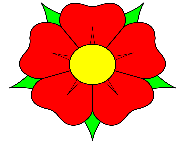 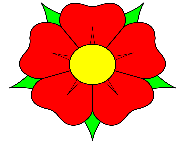 Nous proposons à l’ensemble des enfants des écoles de Brétigny sur Orge, de « fleurir » leurs fenêtres. Pour cela, il vous suffit de découper et colorier ces fleurs et de les fixer sur vos fenêtres (ruban adhésif, sur un fil…). Si vous n’avez pas d’imprimante, vous pouvez facilement les recopier sur du papier blanc. Vous pourrez ensuite imaginer d’autres façons de continuer à fleurir vos fenêtres en utilisant les matériaux à votre disposition.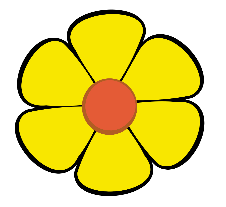 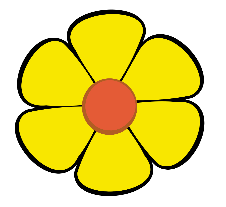 N’hésitez pas à envoyer des photos à vos enseignantes. Faisons de nos communes un ensemble fleuri et gai!Les équipes pédagogiques de Brétigny-sur-Orge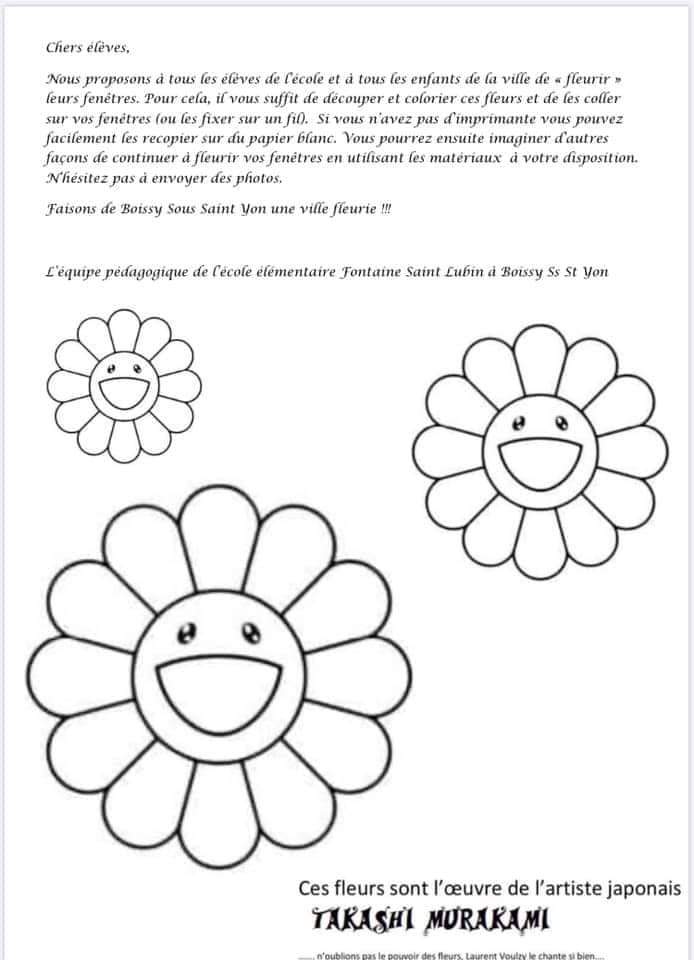 